NÁRODNÁ RADA SLOVENSKEJ REPUBLIKYVII. volebné obdobie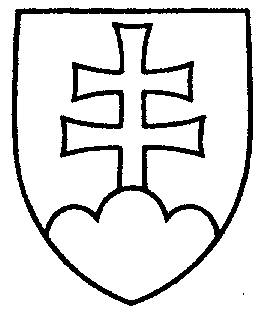 č......UZNESENIENÁRODNEJ RADY SLOVENSKEJ REPUBLIKYz ............... 2018k návrhu na vyslovenie súhlasu Národnej rady Slovenskej republiky s dodatkami k článku 8 Rímskeho štatútu Medzinárodného trestného súduNárodná rada Slovenskej republiky	podľa čl. 86 písm. d) Ústavy Slovenskej republikyA.  v y s l o v u j e  s ú h l a ss dodatkami k článku 8 Rímskeho štatútu Medzinárodného trestného súdu; B.  r o z h o d l a, žedodatky k článku 8 Rímskeho štatútu Medzinárodného trestného súdu sú medzinárodnými zmluvami podľa článku 7 ods. 5 Ústavy Slovenskej republiky, ktoré majú prednosť pred zákonmi. 							predseda Národnej rady Slovenskej republiky 